Grant 2728, Book 20, p.248 - 1854 Peter Gillis Lot 152 (Eigg Mountain Settlement History)Sold by order of the Governor and Council to Peter Gillis for 10 pounds 18 shillings and sixpencePlan: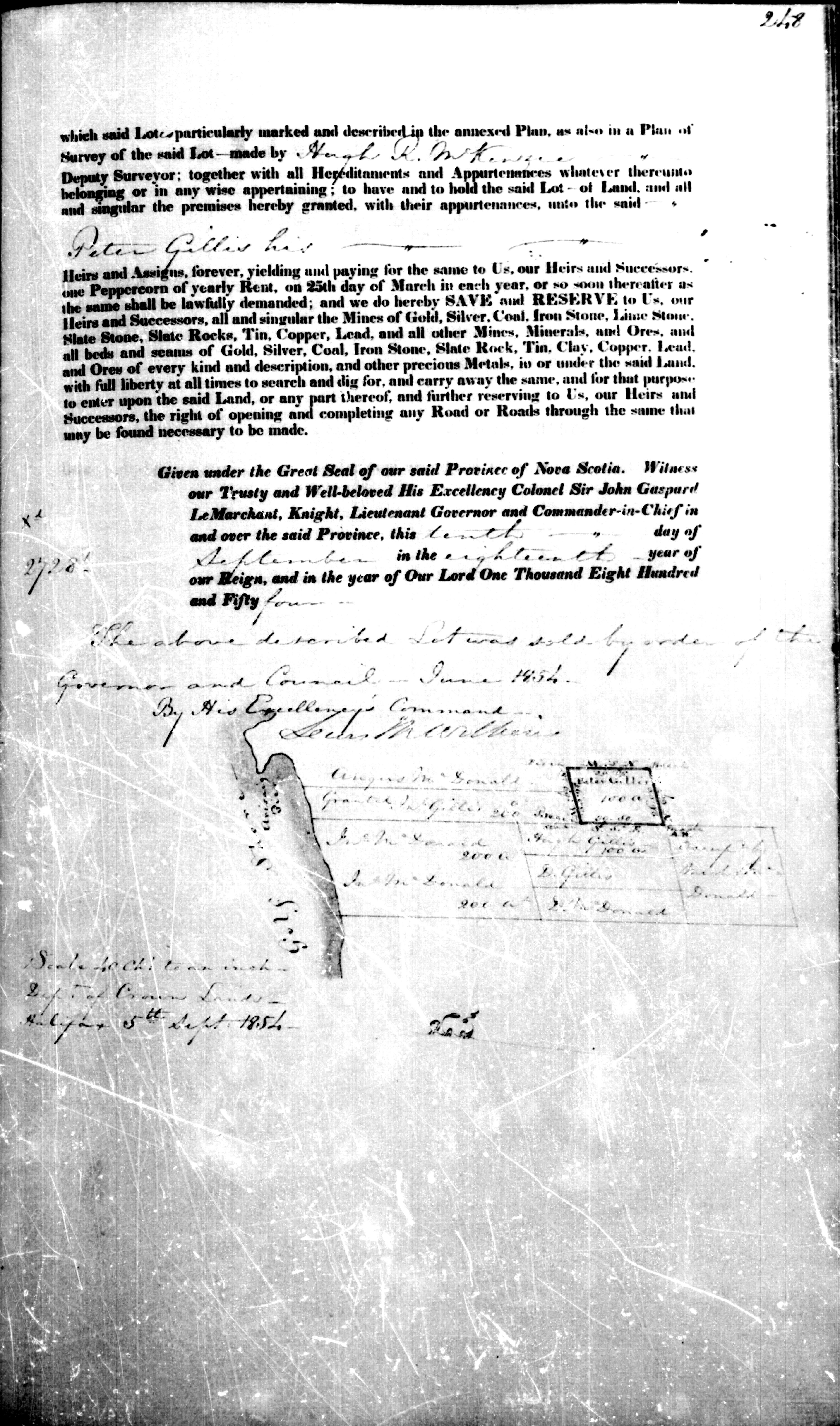 